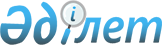 Об утверждении Положения о государственном учреждении "Отдел регистрации актов гражданского состояния города Уральска"
					
			Утративший силу
			
			
		
					Постановление акимата города Уральска Западно-Казахстанской области от 24 августа 2015 года № 2720. Зарегистрировано Департаментом юстиции Западно-Казахстанской области 23 сентября 2015 года № 4057. Утратило силу постановлением акимата города Уральска Западно-Казахстанской области от 13 мая 2016 года № 1331      Сноска. Утратило силу постановлением акимата города Уральска Западно-Казахстанской области от 13.05.2016 № 1331.

      Руководствуясь Гражданским кодексом Республики Казахстан от 27 декабря 1994 года, Законом Республики Казахстан от 23 января 2001 года "О местном государственном управлении и самоуправлении в Республике Казахстан", Указом Президента Республики от 29 октября 2012 года № 410 "Об утверждении Типового положения государственного органа Республики Казахстан", акимат города Уральска ПОСТАНОВЛЯЕТ:

      1. Утвердить прилагаемое Положение о государственном учреждении "Отдел регистрации актов гражданского состояния города Уральска".

      2. Исполняющий обязанности руководителя отдела государственно-правовой работы аппарата акима города Уральска (А. Отеуов) обеспечить государственную регистрацию данного постановления в органах юстиции, его официальное опубликование в информационно-правовой системе "Әділет" и в средствах массовой информации.

      3. Контроль за исполнением настоящего постановления возложить на заместителя акима города Уральска Сатыбалдиева М. К.

      4. Настоящее постановление вводится в действие со дня первого официального опубликования.

 Положение о государственном учреждении 
"Отдел регистрации актов гражданского состояния города Уральска" 1. Общие положения      1. Государственное учреждение "Отдел регистрации актов гражданского состояния города Уральска" является государственным органом Республики Казахстан осуществляющим руководство в сфере регистрации актов гражданского состояния.

      2. Государственное учреждение "Отдел регистрации актов гражданского состояния города Уральска" осуществляет свою деятельность в соответствии с Конституцией и законами Республики Казахстан, актами Президента и Правительства Республики Казахстан, иными нормативными правовыми актами, а также настоящим Положением.

      3. Государственное учреждение "Отдел регистрации актов гражданского состояния города Уральска" является юридическим лицом в организационно-правовой форме государственного учреждения, имеет печать и штампы со своим наименованием на государственном языке, бланки установленного образца, в соответствии с законодательством Республики Казахстан счета в органах казначейства.

      4. Государственное учреждение "Отдел регистрации актов гражданского состояния города Уральска" вступает в гражданско-правовые отношения от собственного имени.

      5. Государственное учреждение "Отдел регистрации актов гражданского состояния города Уральска" имеет право выступать стороной гражданско-правовых отношений от имени государства, если оно уполномочено на это в соответствии с законодательством.

      6. Государственное учреждение "Отдел регистрации актов гражданского состояния города Уральска" по вопросам своей компетенции в установленном законодательством порядке принимает решения, оформляемые приказами руководителя государственного учреждения "Отдел регистрации актов гражданского состояния города Уральска" и другими актами, предусмотренными законодательством Республики Казахстан.

      7. Структура и лимит штатной численности государственного учреждения "Отдел регистрации актов гражданского состояния города Уральска" утверждаются в соответствии с действующим законодательством.

      8. Местонахождение юридического лица: индекс 090000, Западно-Казахстанская область, город Уральск, проспект Абулхаир Хана, строение 1.

      9. Полное наименование государственного органа – государственное учреждение "Отдел регистрации актов гражданского состояния города Уральска".

      10. Настоящее Положение является учредительным документом государственного учреждения "Отдел регистрации актов гражданского состояния города Уральска".

      11. Финансирование деятельности государственного учреждения "Отдел регистрации актов гражданского состояния города Уральска" осуществляется из республиканского и местного бюджета.

      12. Государственному учреждению "Отдел регистрации актов гражданского состояния города Уральска" запрещается вступать в договорные отношения с субъектами предпринимательства на предмет выполнения обязанностей, являющихся функциями государственного учреждения "Отдел регистрации актов гражданского состояния города Уральска".

      Если государственному учреждению "Отдел регистрации актов гражданского состояния города Уральска" законодательными актами предоставлено право осуществлять приносящую доходы деятельность, то доходы, полученные от такой деятельности, направляются в доход государственного бюджета.

 2. Миссия, основные задачи, функции, права и обязанности 
государственного учреждения "Отдел регистрации актов 
гражданского состояния города Уральска"      13. Миссией государственного учреждения "Отдел регистрации актов гражданского состояния города Уральска" является осуществление функции в сфере регистрации актов гражданского состояния.

      14. Задачи:

      1) регистрация актов гражданского состояния, за исключением функций по нормативно-методологическому обеспечению, контролю за регистрацией актов гражданского состояния и по обеспечению функционирования соответствующих баз данных;

      2) формирование индивидуальных идентификационных номеров при выдаче свидетельств о рождении.

      15. Функции:

      1) регистрация рождения, в том числе внесение изменений, дополнений и исправлений в записи актов гражданского состояния;

      2) регистрация заключения брака (супружества), в том числе внесение изменений, дополнений и исправлений в записи актов гражданского состояния;

      3) выдача повторных свидетельств или справок о регистрации актов гражданского состояния;

      4) регистрация установления отцовства, в том числе внесение изменений, дополнений и исправлений в записи актов гражданского состояния;

      5) регистрация перемены имени, отчества, фамилии, в том числе внесение изменений, дополнений и исправлений в записи актов гражданского состояния;

      6) восстановление записей актов гражданского состояния, в том числе внесение изменений, дополнений и исправлений в записи актов гражданского состояния;

      7) регистрация смерти, в том числе внесение изменений, дополнений и исправлений в записи актов гражданского состояния;

      8) регистрация усыновления (удочерения), в том числе внесение изменений, дополнений и исправлений в записи актов гражданского состояния;

      9) регистрация расторжения брака (супружества), в том числе внесение изменений, дополнений и исправлений в записи актов гражданского состояния;

      10) информирование заявителей о результатах рассмотрения их обращений и принятых мерах;

      11) уведомление заявителей о направлении их обращений на рассмотрение другим субъектам или должностным лицам в соответствии с их компетенцией;

      12) осуществляют в интересах местного государственного управления иные полномочия, возложенные на местные исполнительные органы, предусмотренные законодательством Республики Казахстан.

 3. Организация деятельности государственного учреждения 
"Отдел регистрации актов гражданского состояния города Уральска"      16. Руководство государственного учреждения "Отдел регистрации актов гражданского состояния города Уральска" осуществляется первым руководителем, который несет персональную ответственность за выполнение возложенных на государственное учреждение "Отдел регистрации актов гражданского состояния города Уральска" задач и осуществление им своих функций.

      17. Первый руководитель государственного учреждения "Отдел регистрации актов гражданского состояния города Уральска" назначается на должность и освобождается от должности руководителем местного исполнительного органа.

      18. Полномочия первого руководителя государственного учреждения "Отдел регистрации актов гражданского состояния города Уральска":

      1) организует и руководит работой государственного учреждения "Отдел регистрации актов гражданского состояния города Уральска";

      2) определяет обязанности и полномочия сотрудников государственного учреждения "Отдел регистрации актов гражданского состояния города Уральска" в соответствии с действующим законодательством;

      3) ведет работу по борьбе с коррупцией и несет персональную ответственность за работу в этом направлении;

      4) в соответствии с действующим законодательством назначает на должности и освобождает от должностей сотрудников государственного учреждения "Отдел регистрации актов гражданского состояния города Уральска";

      5) в установленном законодательством порядке решает вопросы мотивирования, оказания материальной помощи, наложения дисциплинарных взысканий на сотрудников государственного учреждения "Отдел регистрации актов гражданского состояния города Уральска";

      6) утверждает должностные инструкции работников государственного учреждения "Отдел регистрации актов гражданского состояния города Уральска";

      7) в пределах своей компетенции издает приказы, дает указания, подписывает служебную документацию;

      8) представляет государственное учреждение "Отдел регистрации актов гражданского состояния города Уральска" в государственных органах и иных организациях;

      9) без доверенности действует от имени государственного учреждения "Отдел регистрации актов гражданского состояния города Уральска";

      10) заключает договора с подрядными организациями;

      11) выдает доверенности на сотрудников государственного учреждения "Отдел регистрации актов гражданского состояния города Уральска";

      12) утверждает смету (план расходов) на содержание государственного учреждения "Отдел регистрации актов гражданского состояния города Уральска";

      13) осуществляет иные функции, возложенные на него законодательством Республики Казахстан и настоящим Положением.

      Исполнение полномочий первого руководителя государственного учреждения "Отдел регистрации актов гражданского состояния города Уральска" в период его отсутствия осуществляется лицом, его замещающим в соответствии с действующим законодательством.

 4. Имущество государственного учреждения 
"Отдел регистрации актов гражданского состояния города Уральска"      19. Государственное учреждение "Отдел регистрации актов гражданского состояния города Уральска" может иметь на праве оперативного управления обособленное имущество в случаях, предусмотренных законодательством.

      Имущество государственного учреждения "Отдел регистрации актов гражданского состояния города Уральска" формируется за счет имущества, переданного ему собственником, а также имущества (включая денежные доходы), приобретенного в результате собственной деятельности и иных источников, не запрещенных законодательством Республики Казахстан.

      20. Имущество, закрепленное за государственным учреждением "Отдел регистрации актов гражданского состояния города Уральска" относится к коммунальной собственности.

      21. Государственное учреждение "Отдел регистрации актов гражданского состояния города Уральска" не вправе самостоятельно отчуждать или иным способом распоряжаться закрепленным за ним имуществом и имуществом, приобретенным за счет средств, выданных ему по плану финансирования, если иное не установлено законодательством.

 5. Реорганизация и упразднение государственного учреждения 
"Отдел регистрации актов гражданского состояния города Уральска"      22. Реорганизация и упразднение государственного учреждения "Отдел регистрации актов гражданского состояния города Уральска" осуществляются в соответствии с законодательством Республики Казахстан.


					© 2012. РГП на ПХВ «Институт законодательства и правовой информации Республики Казахстан» Министерства юстиции Республики Казахстан
				
      Аким города

А. Кульгинов
Утверждено 
постановлением акимата 
города Уральска 
от 24 августа 2015 года № 2720